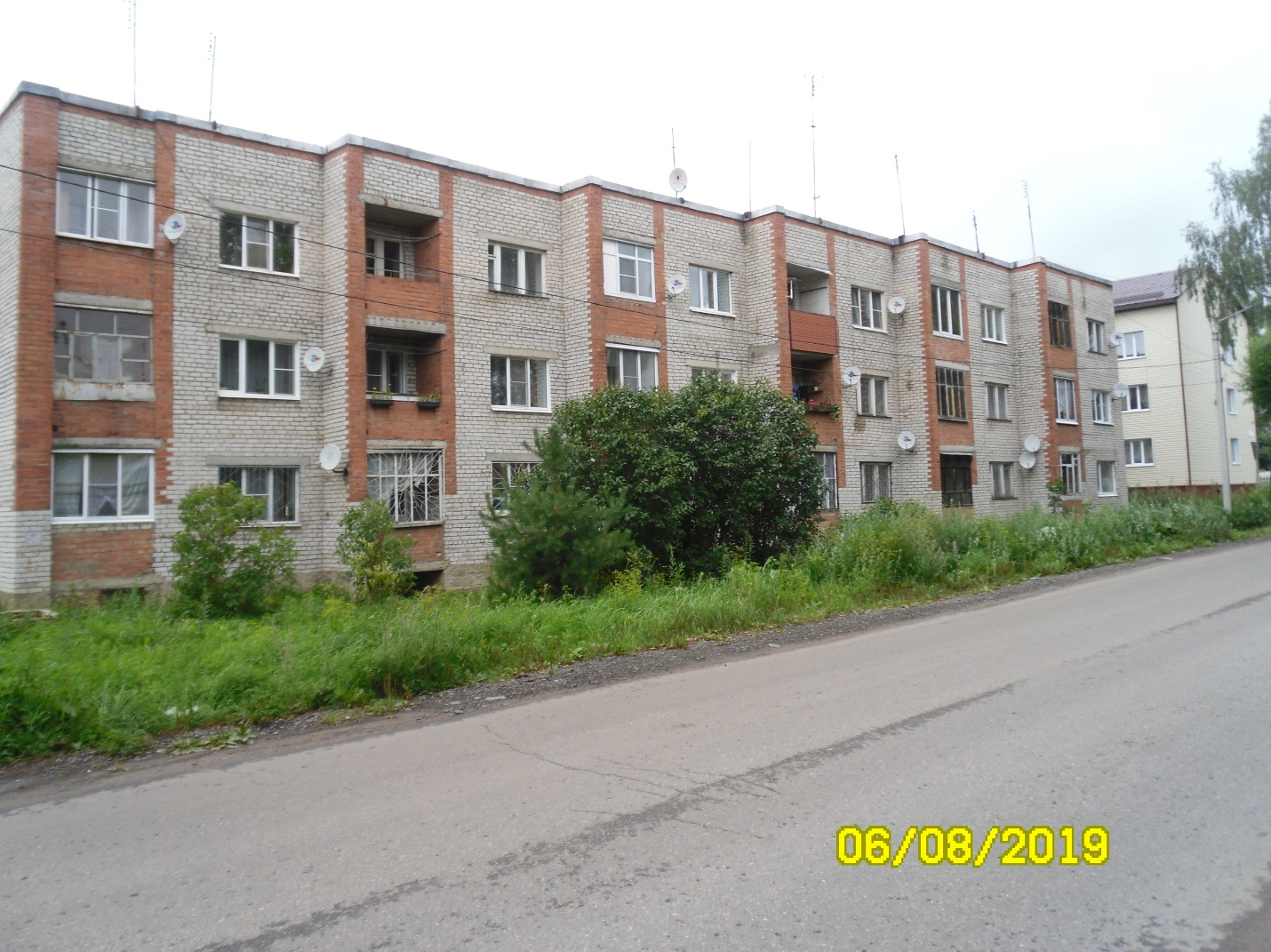 пос. Песочное, ул. Заводская, д. 4а 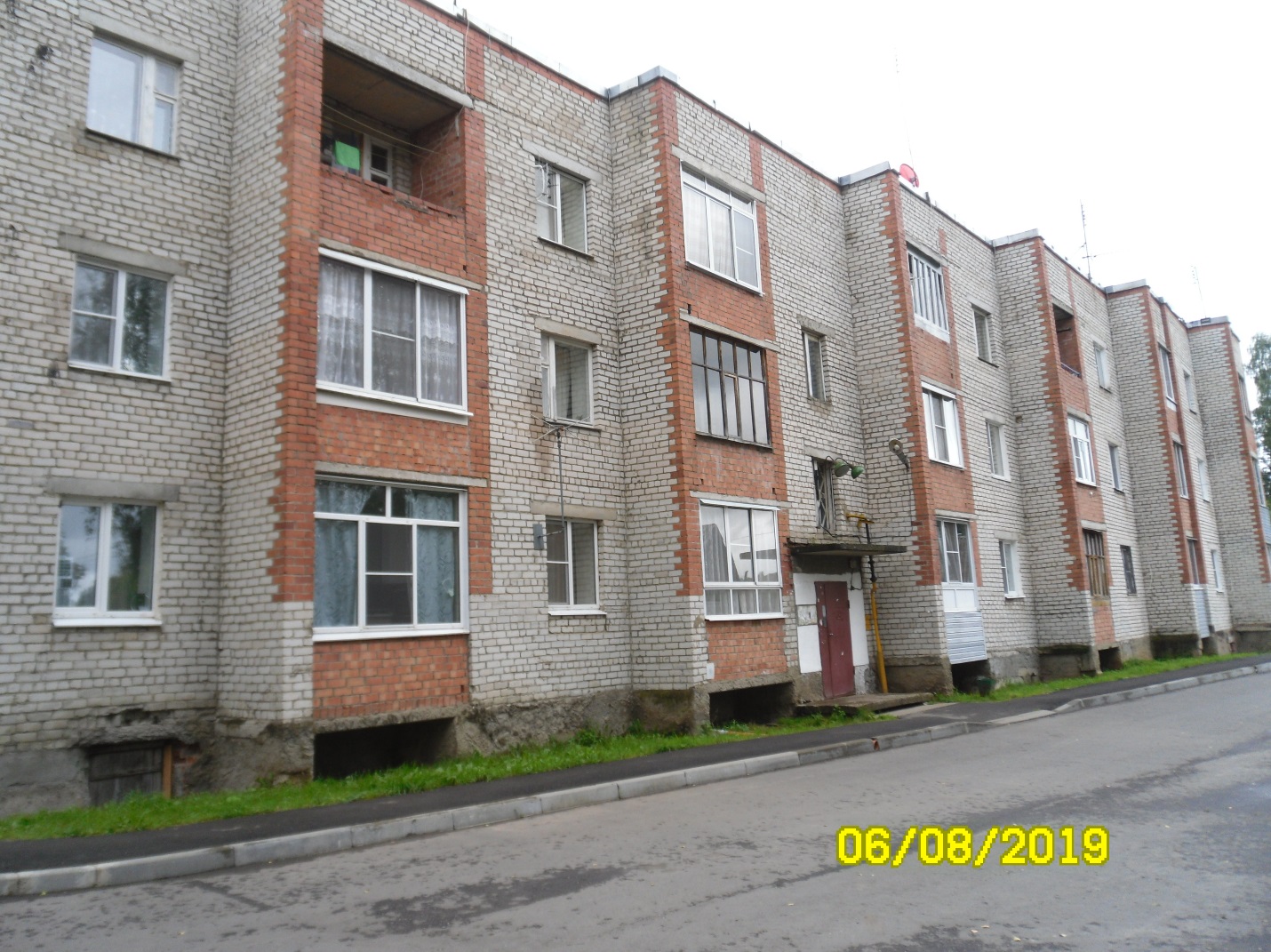 пос. Песочное, ул. Заводская, д. 4а 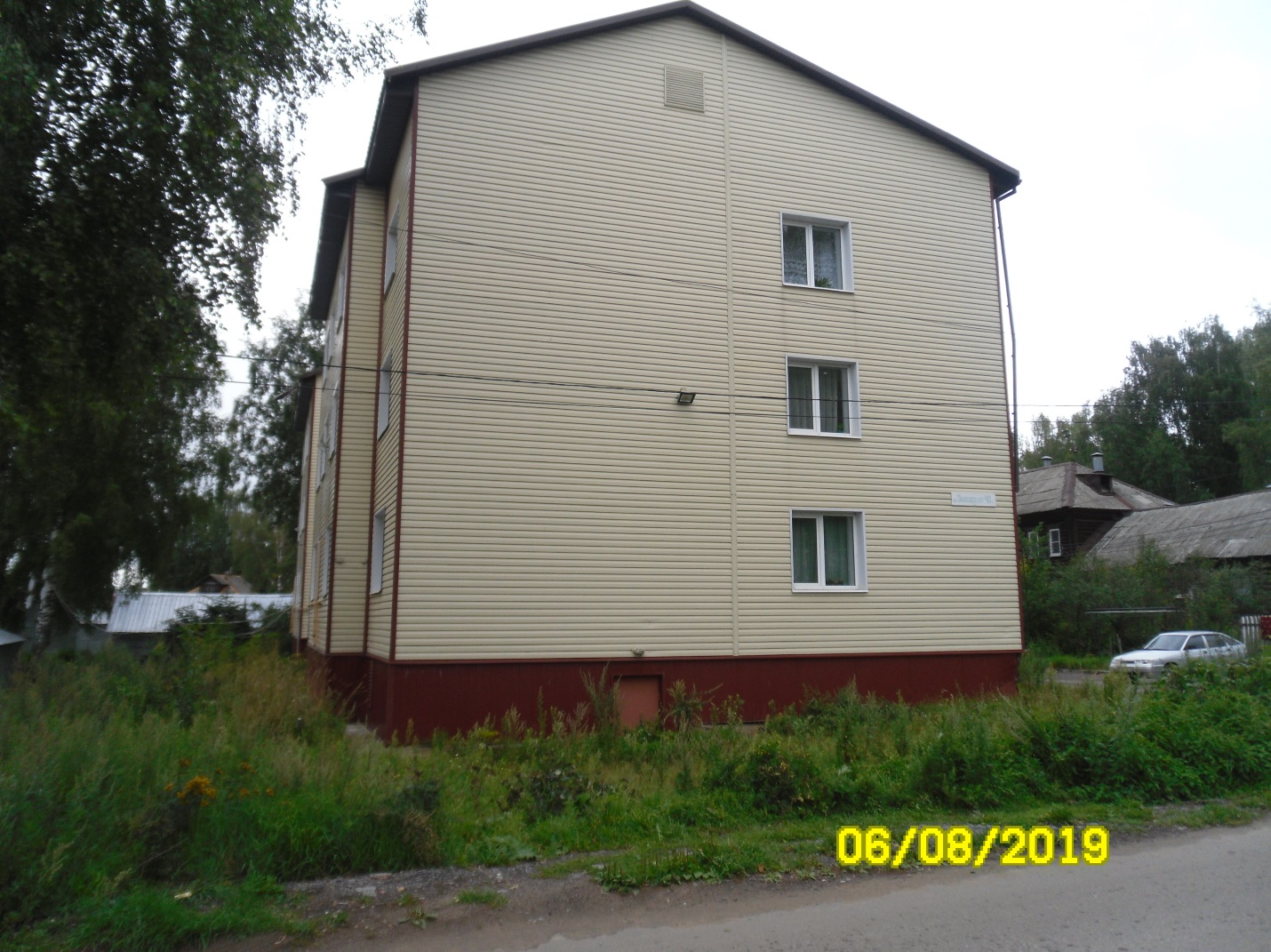 пос. Песочное, ул. Заводская, д. 40а 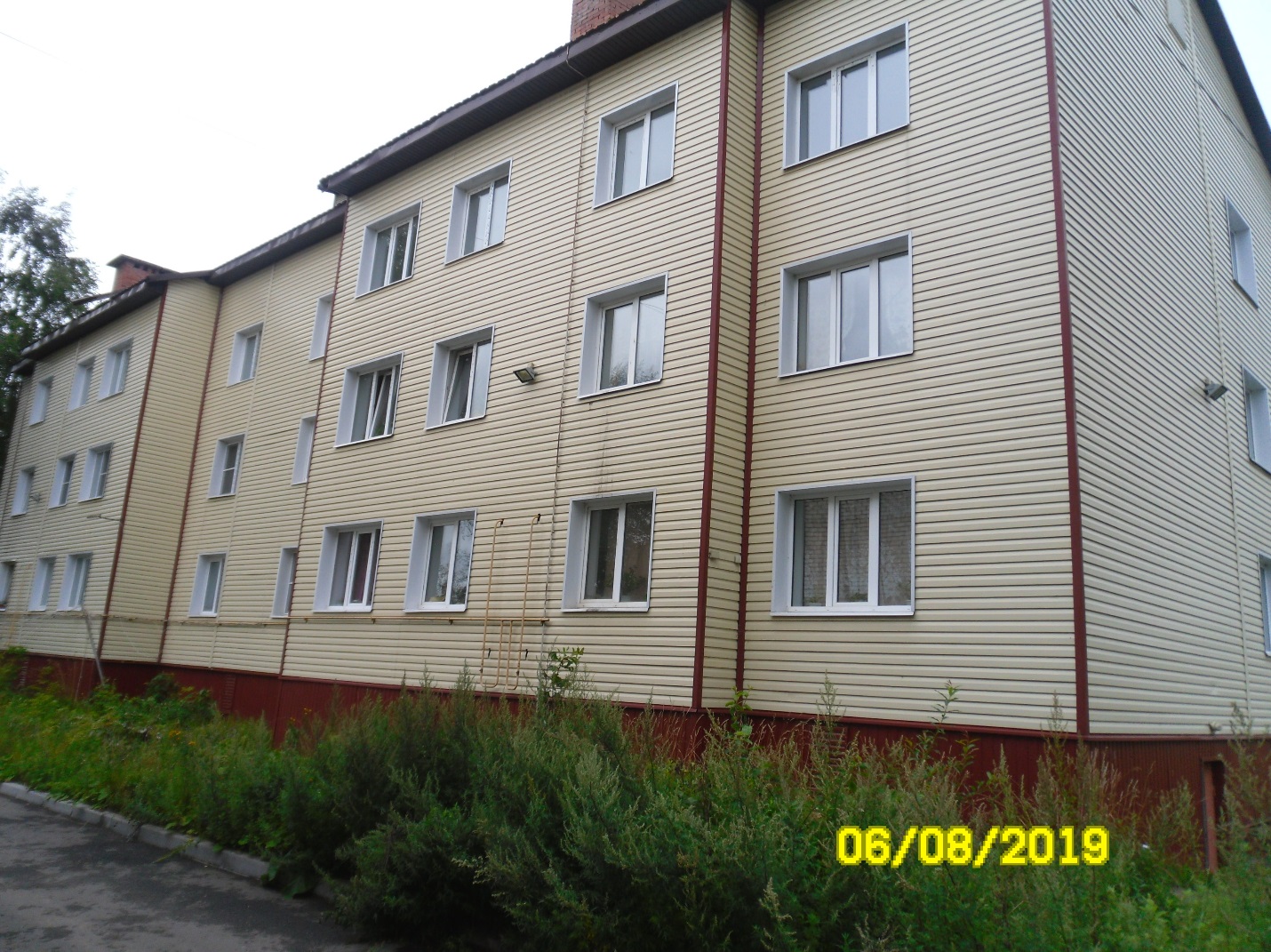 пос. Песочное, ул. Заводская, д. 40а 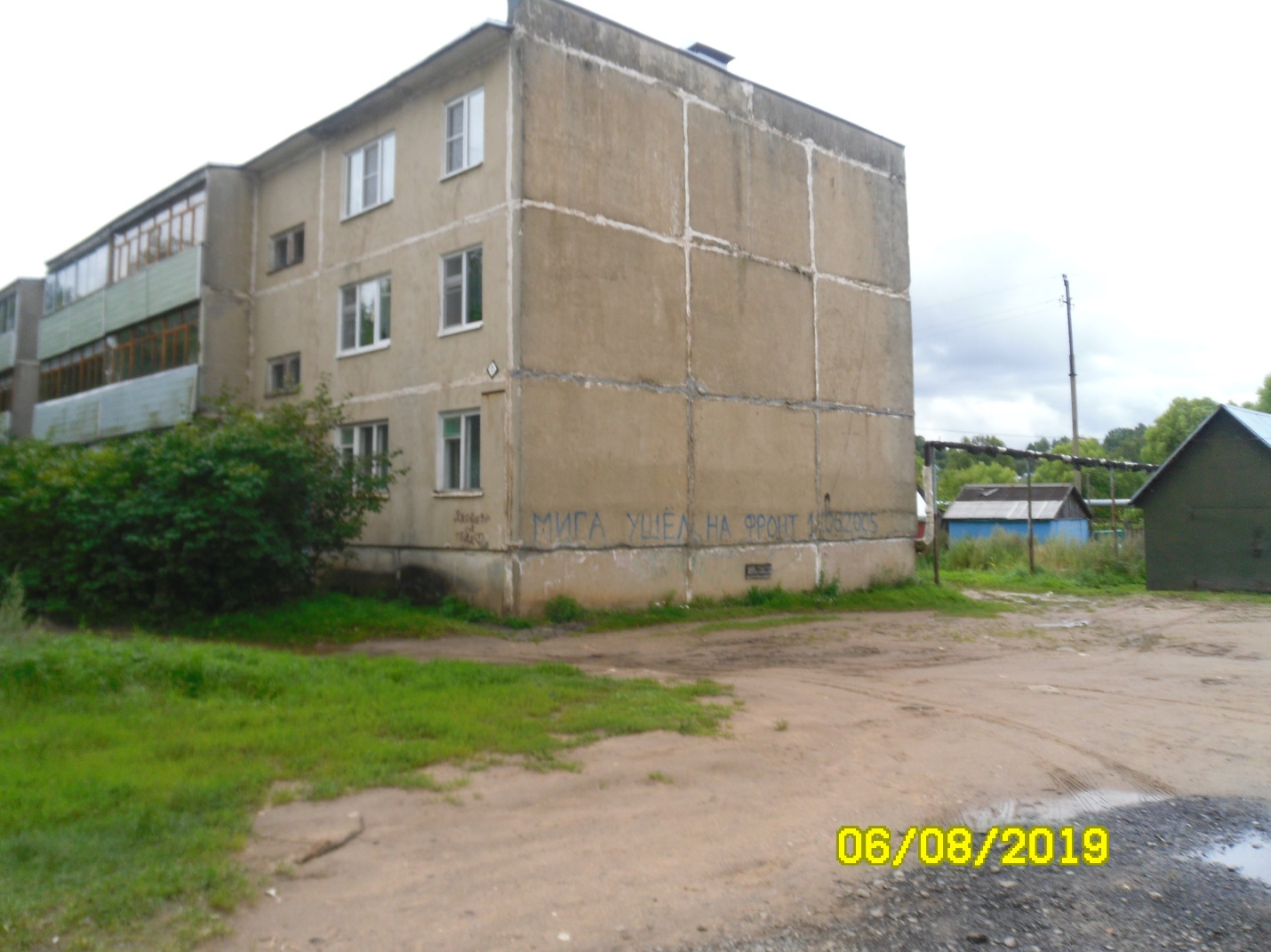 пос. Песочное, ул. 60 лет Октября, д. 7 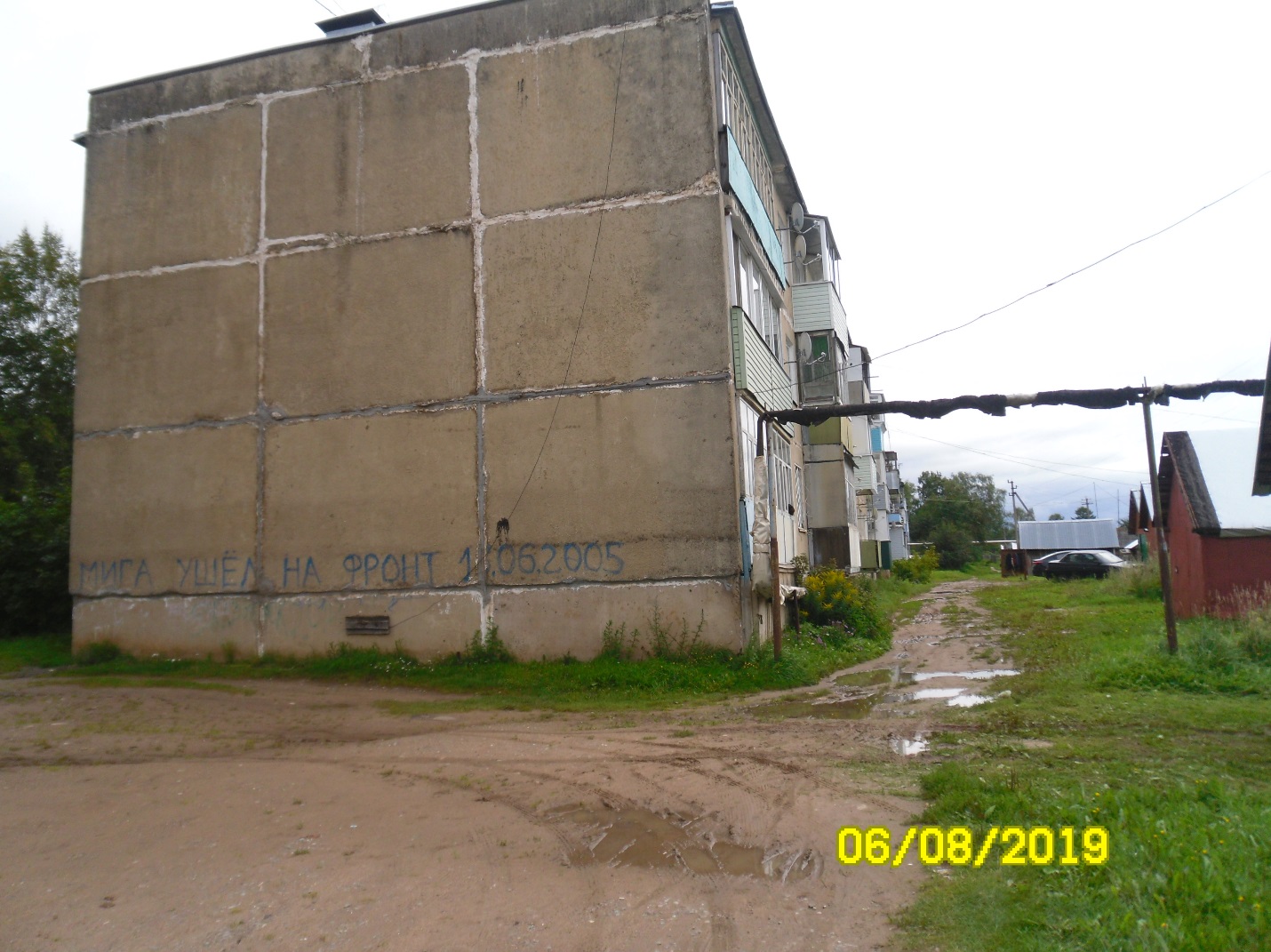 пос. Песочное, ул. 60 лет Октября, д. 7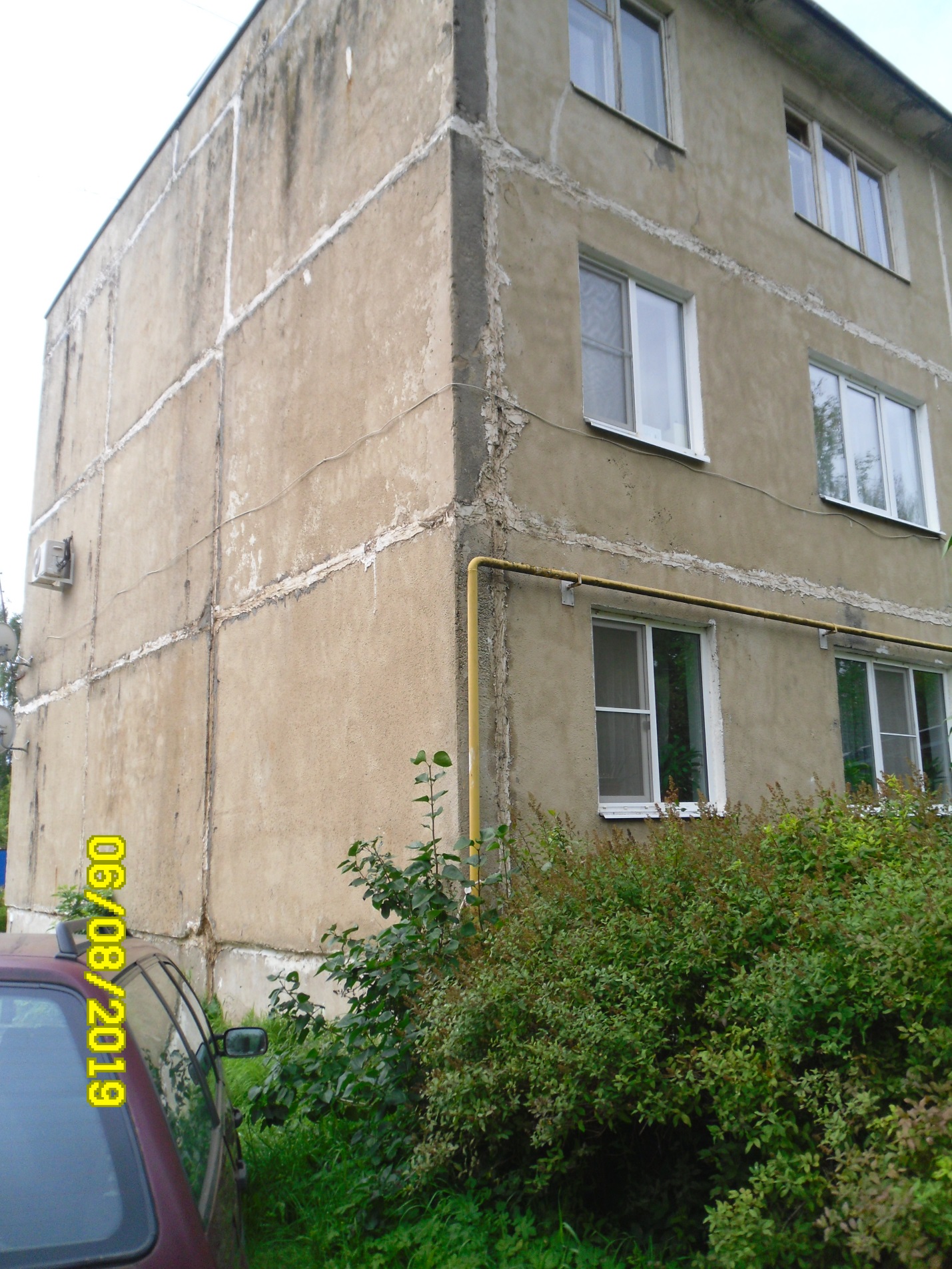 пос. Песочное, ул. 60 лет Октября, д. 7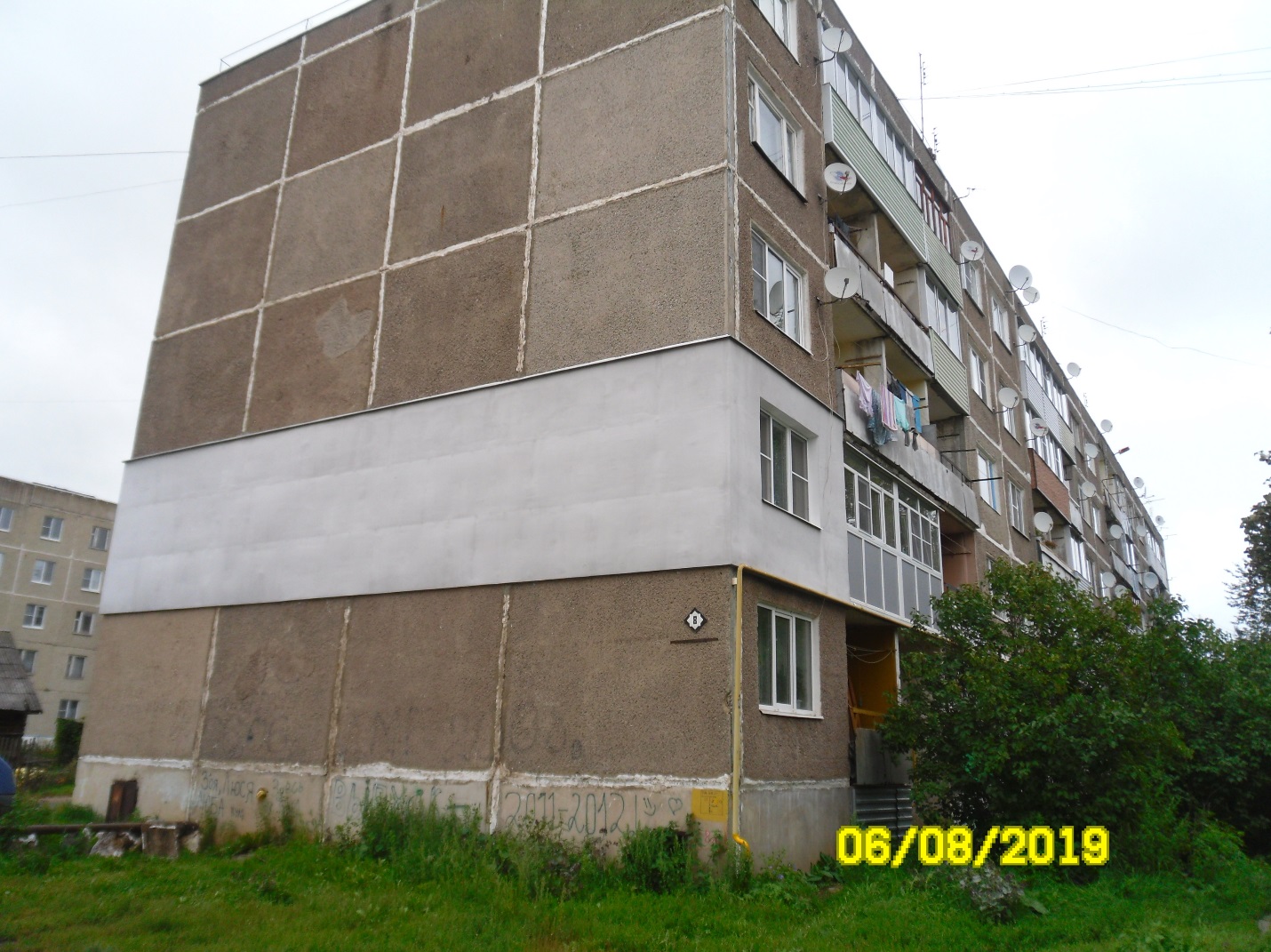 пос. Песочное, ул. 60 лет Октября, д. 8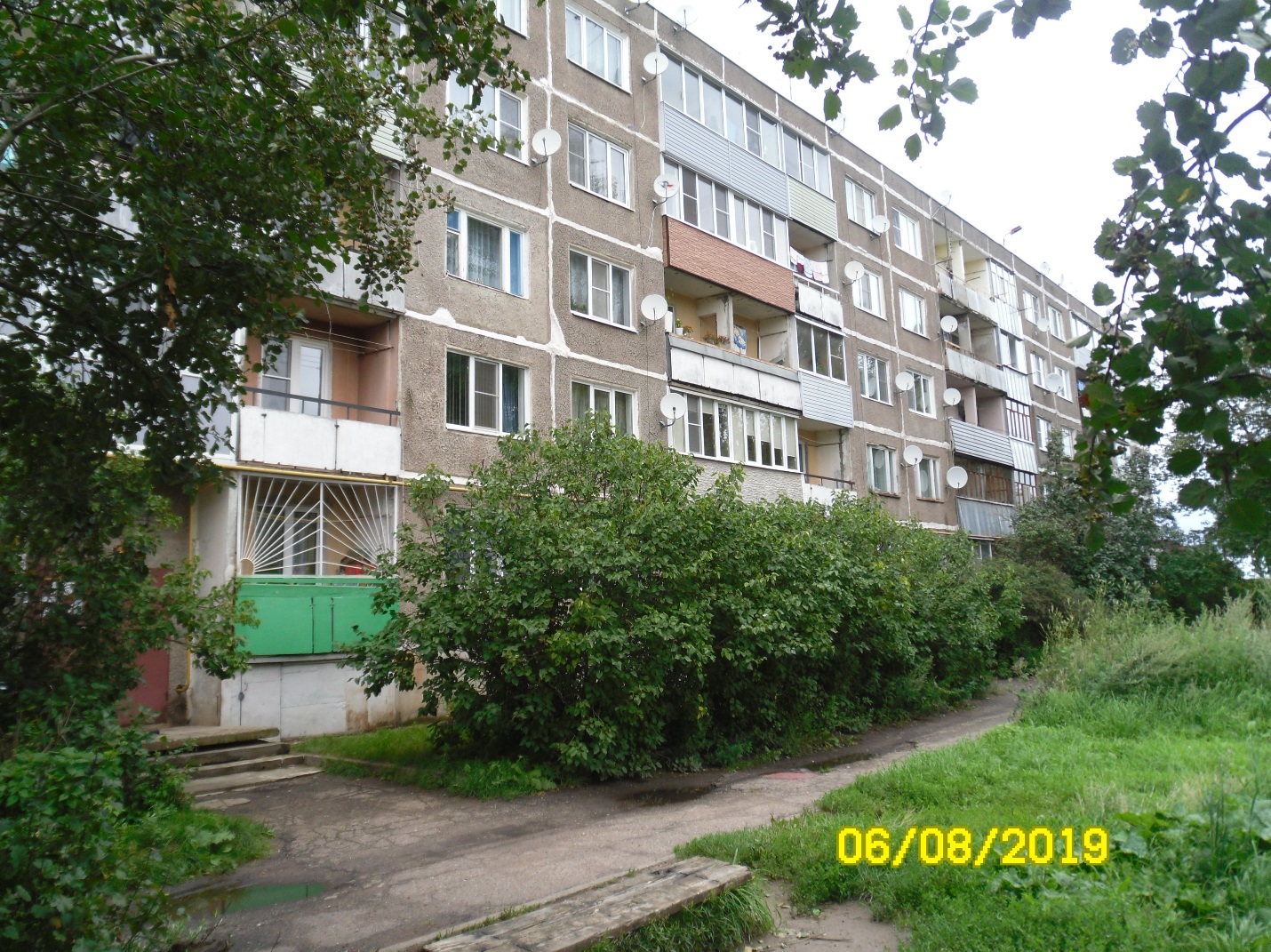 пос. Песочное, ул. 60 лет Октября, д. 8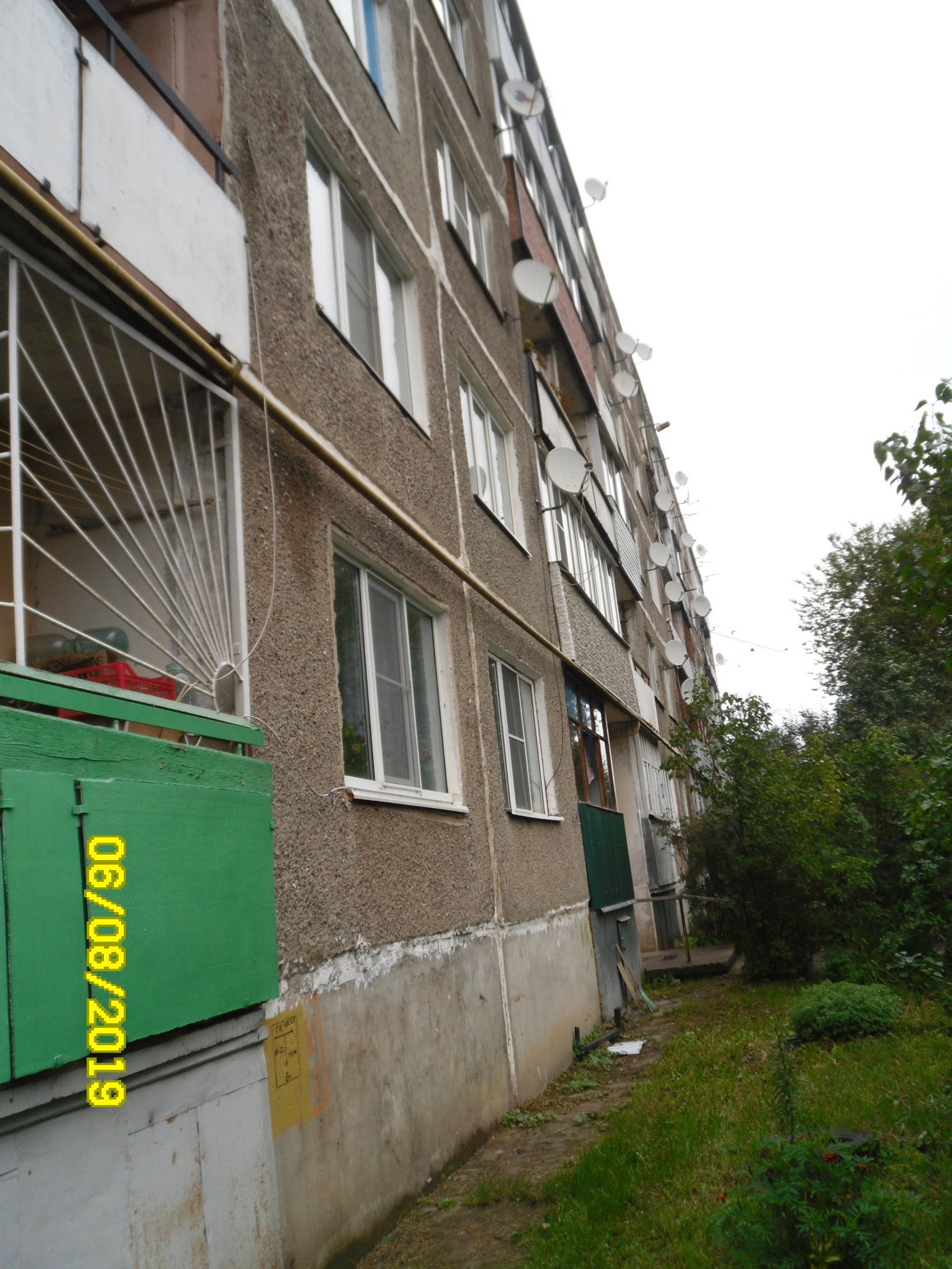 пос. Песочное, ул. 60 лет Октября, д. 8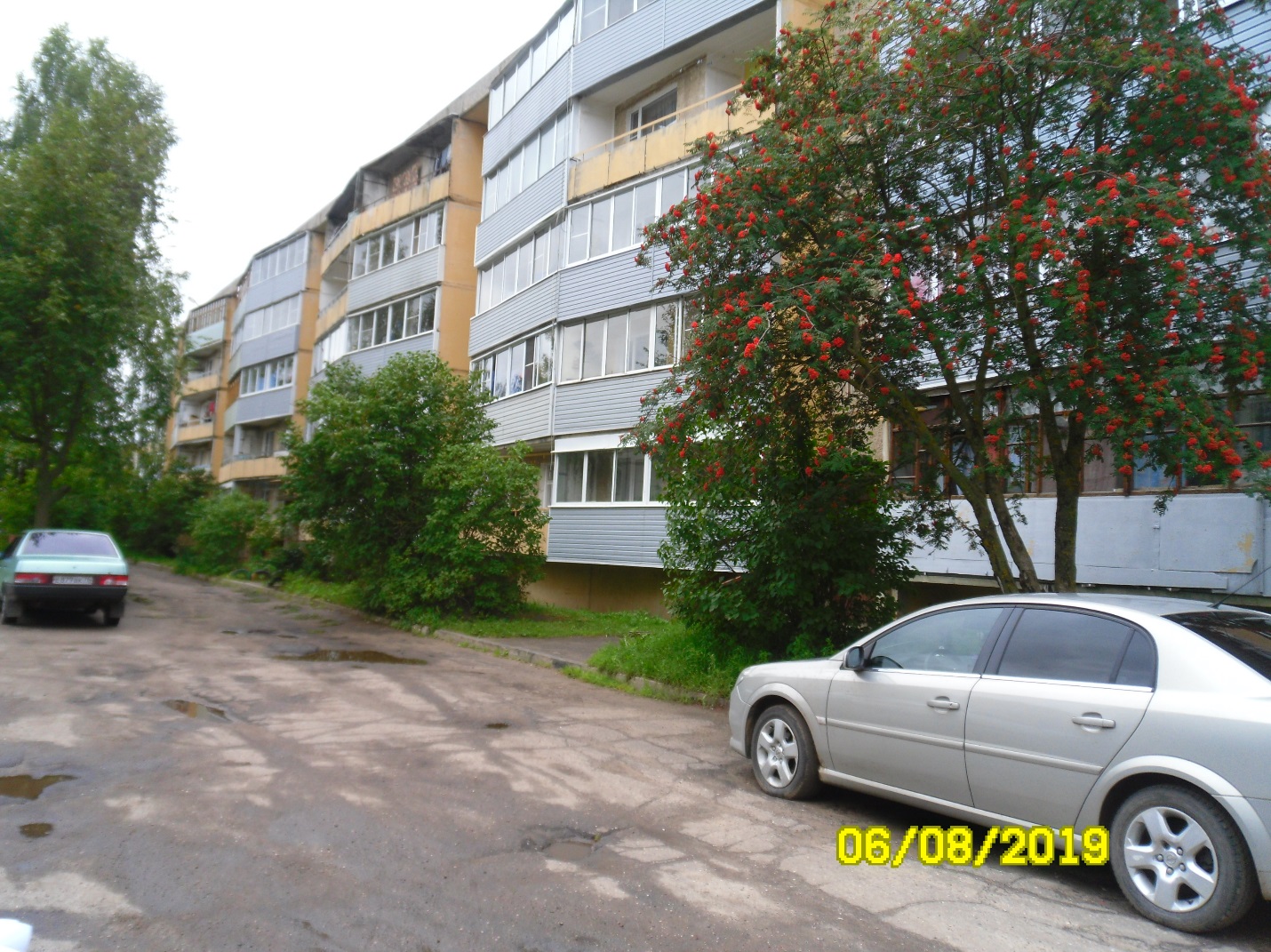 пос. Песочное, ул. 60 лет Октября, д. 9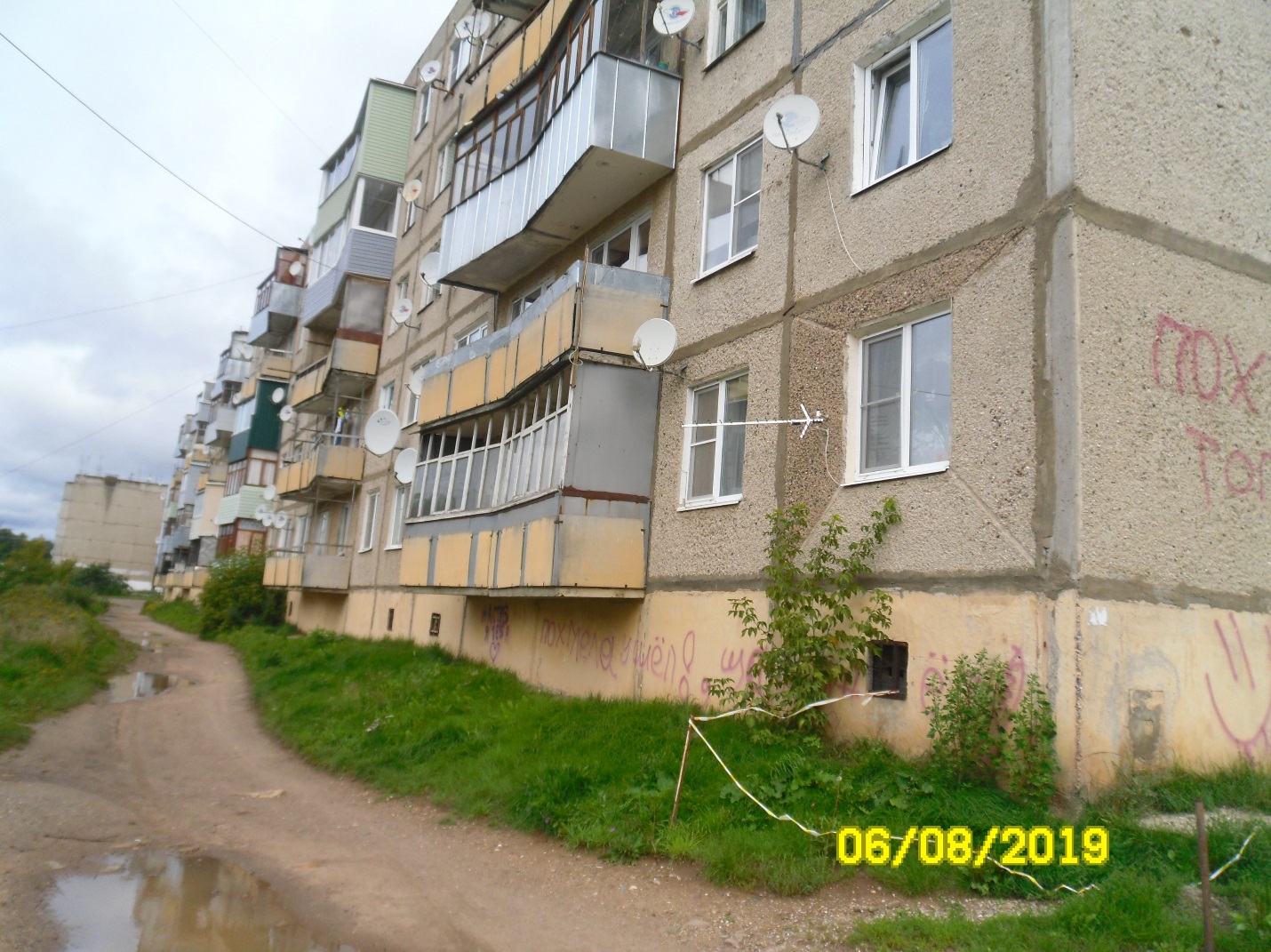 пос. Песочное, ул. 60 лет Октября, д. 9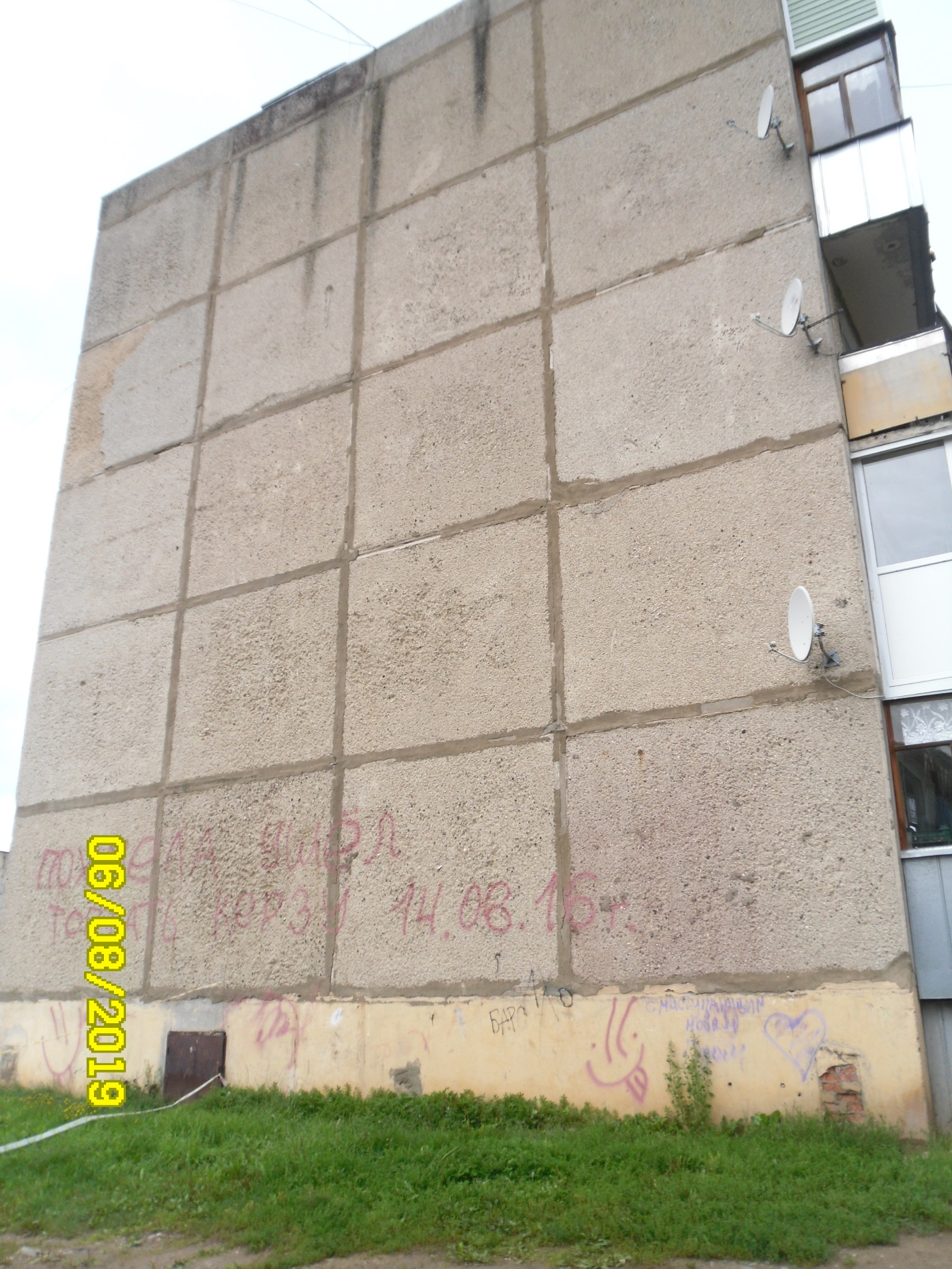 пос. Песочное, ул. 60 лет Октября, д. 9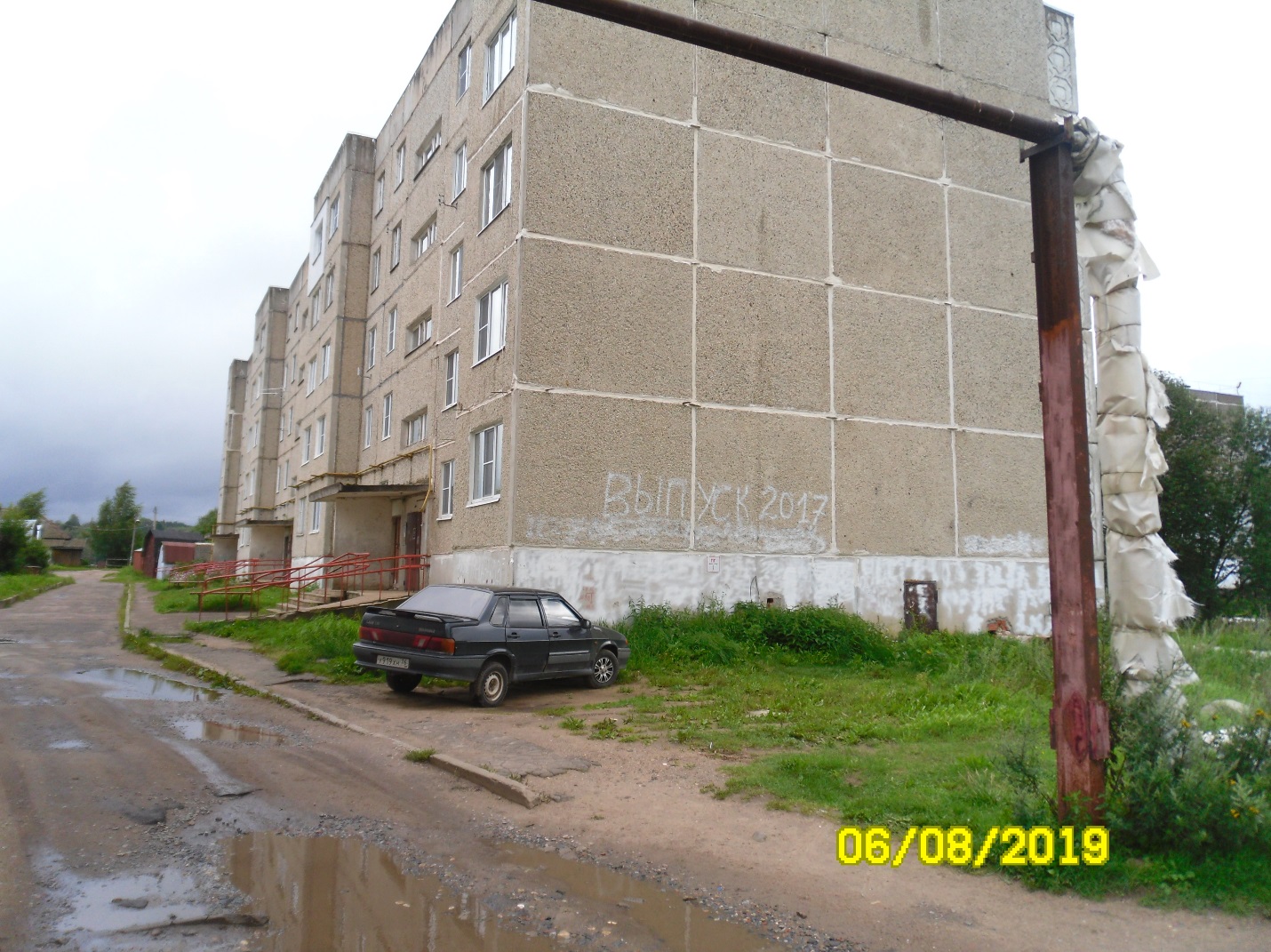 пос. Песочное, ул. 60 лет Октября, д. 10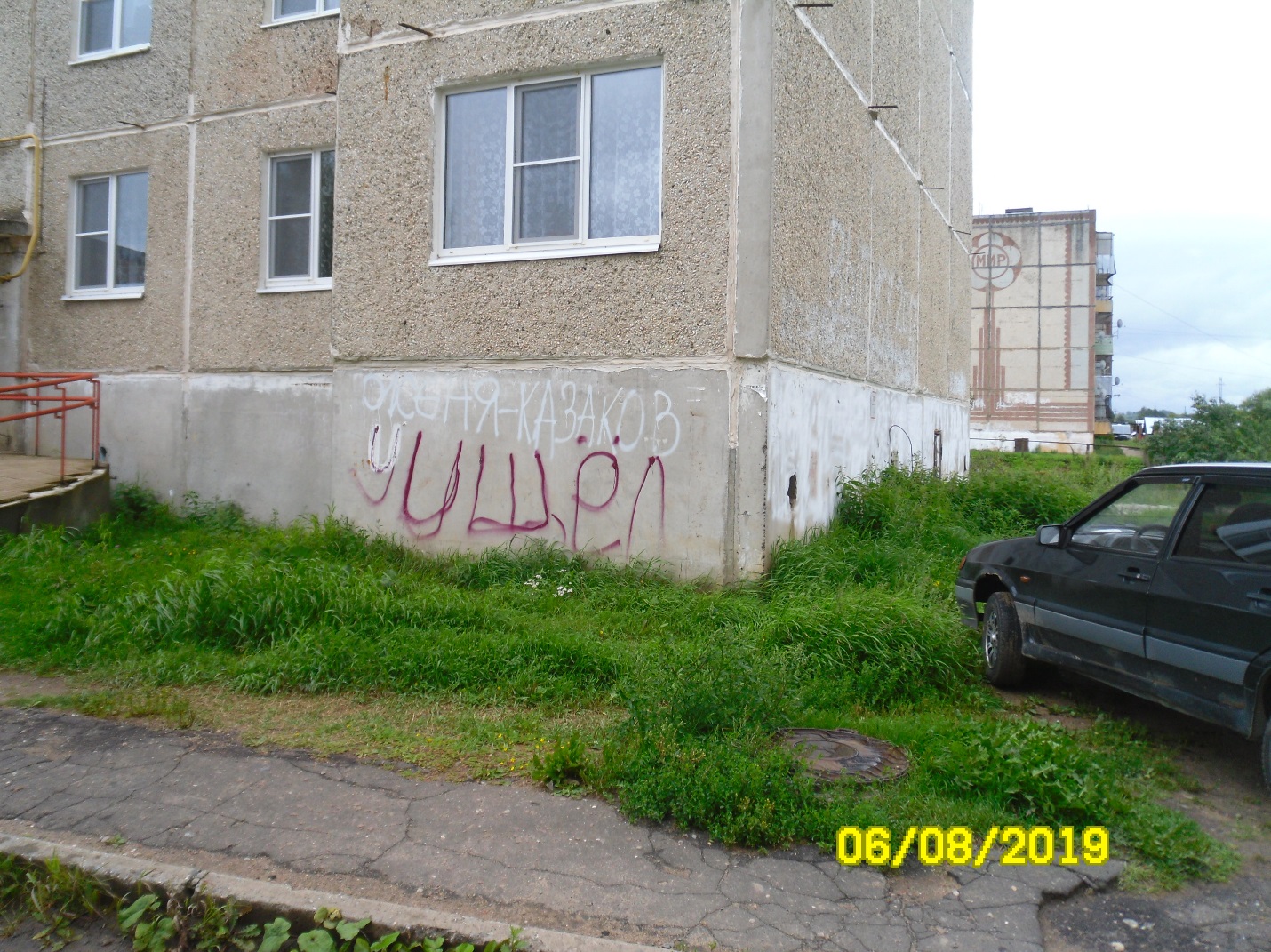 пос. Песочное, ул. 60 лет Октября, д. 10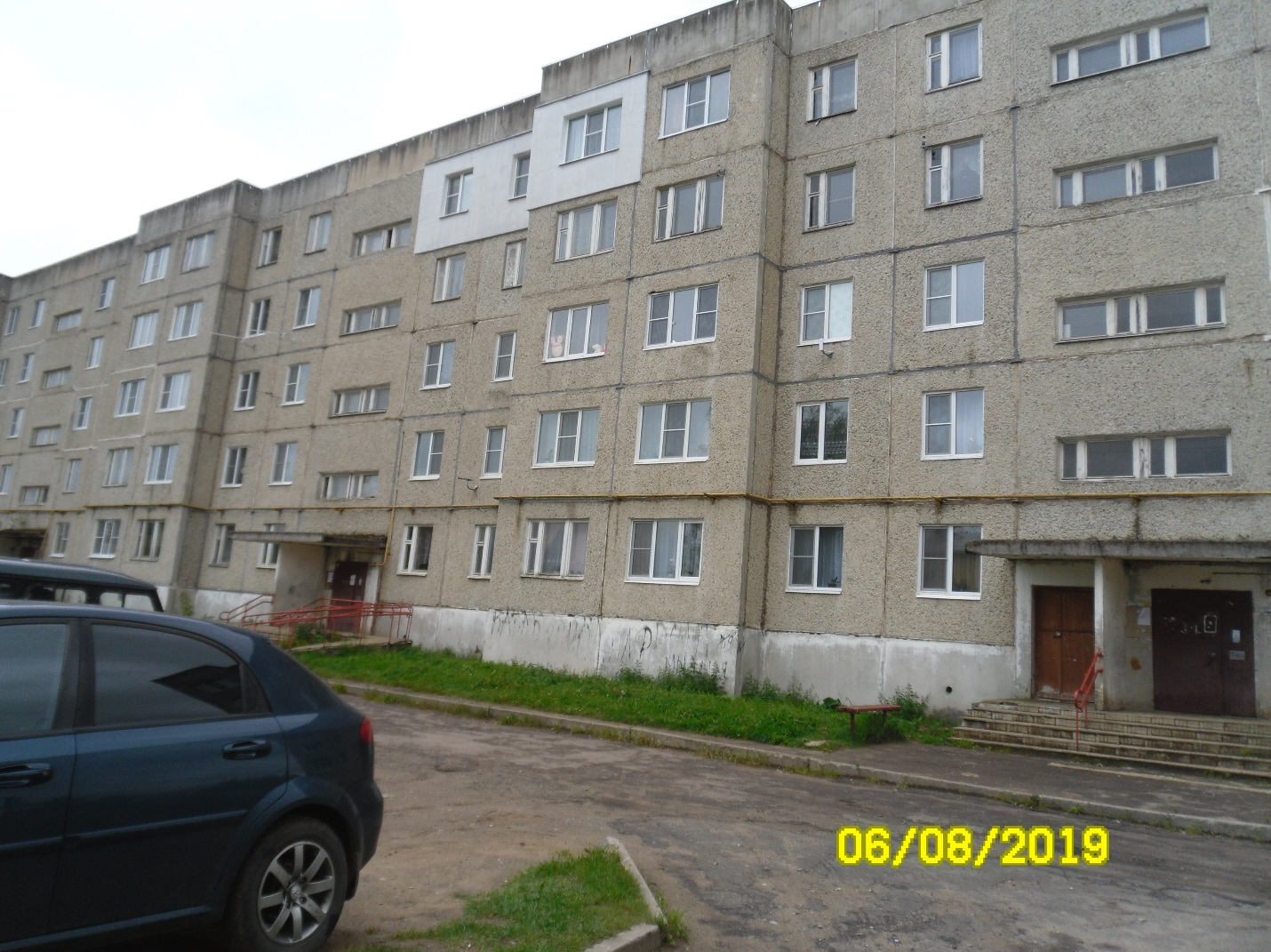 пос. Песочное, ул. 60 лет Октября, д. 10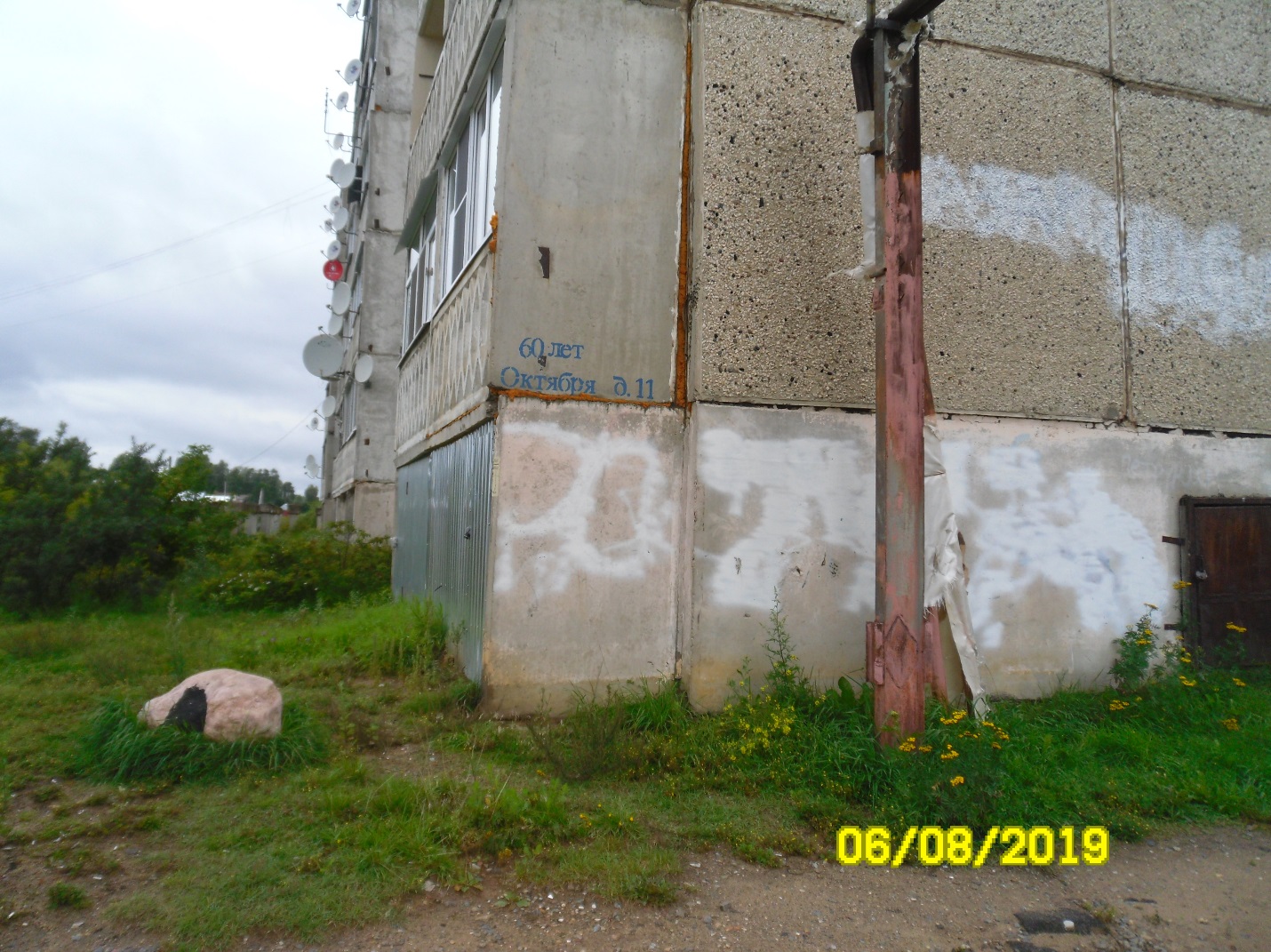 пос. Песочное, ул. 60 лет Октября, д. 11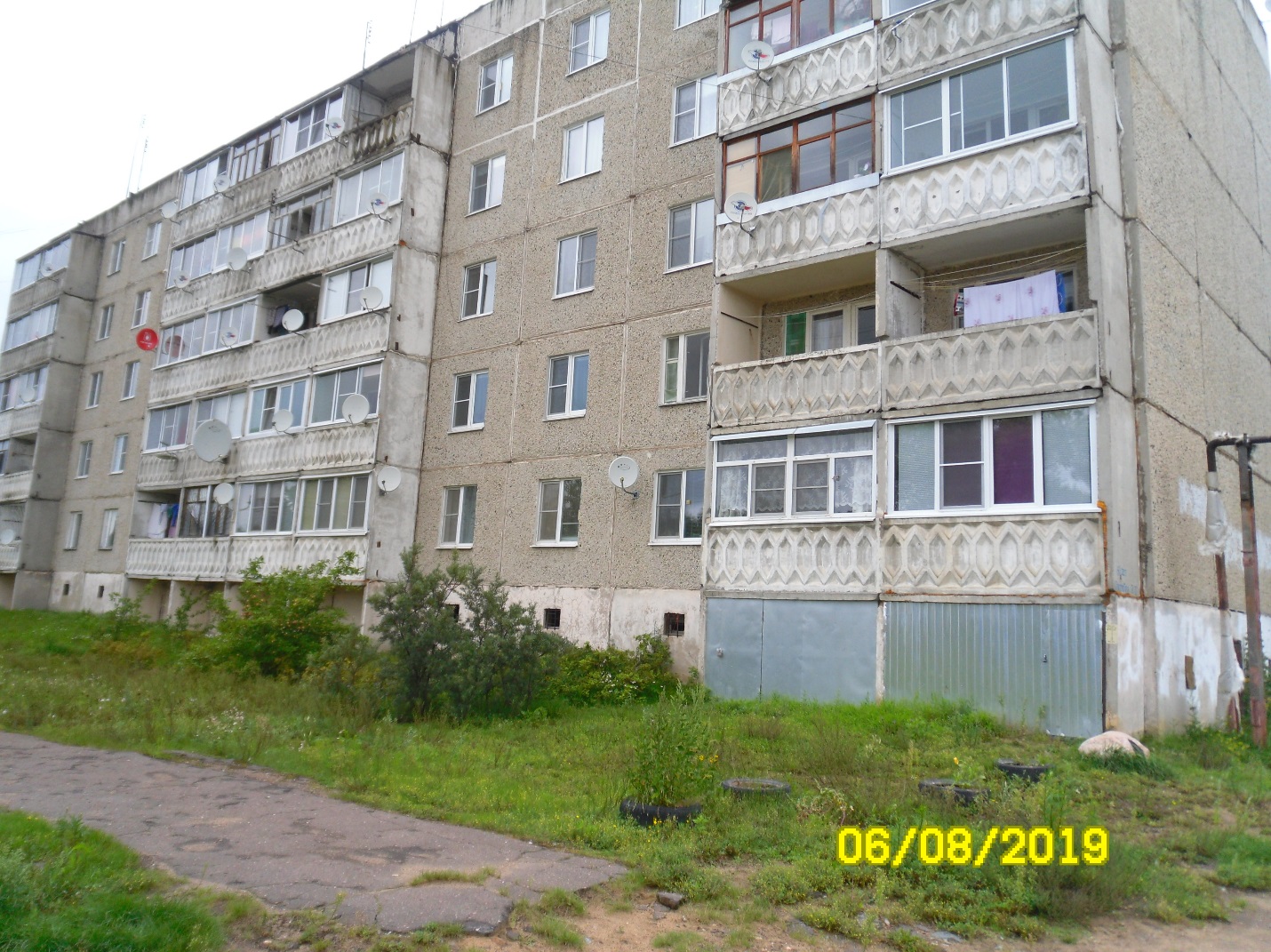 пос. Песочное, ул. 60 лет Октября, д. 11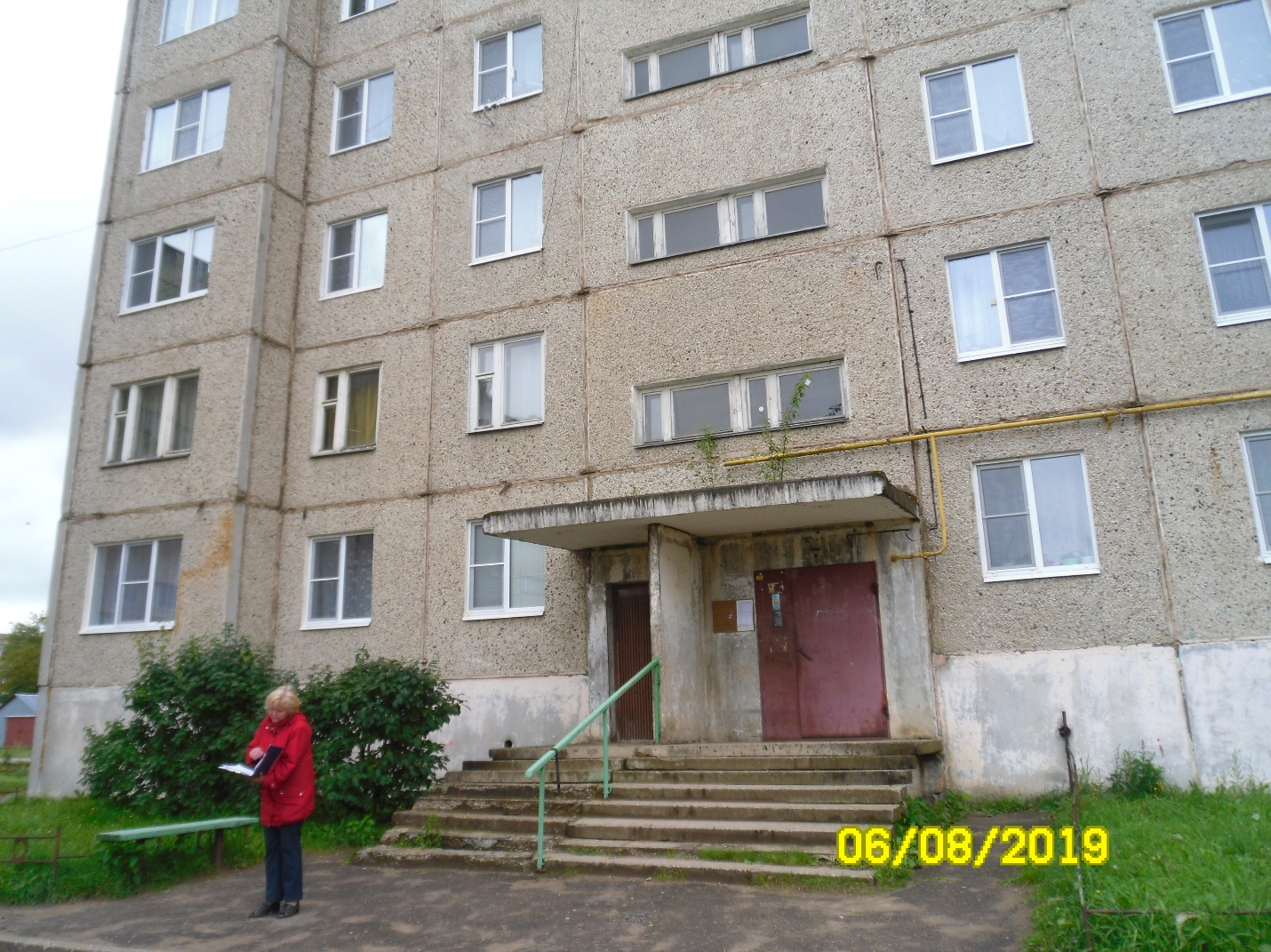 пос. Песочное, ул. 60 лет Октября, д. 11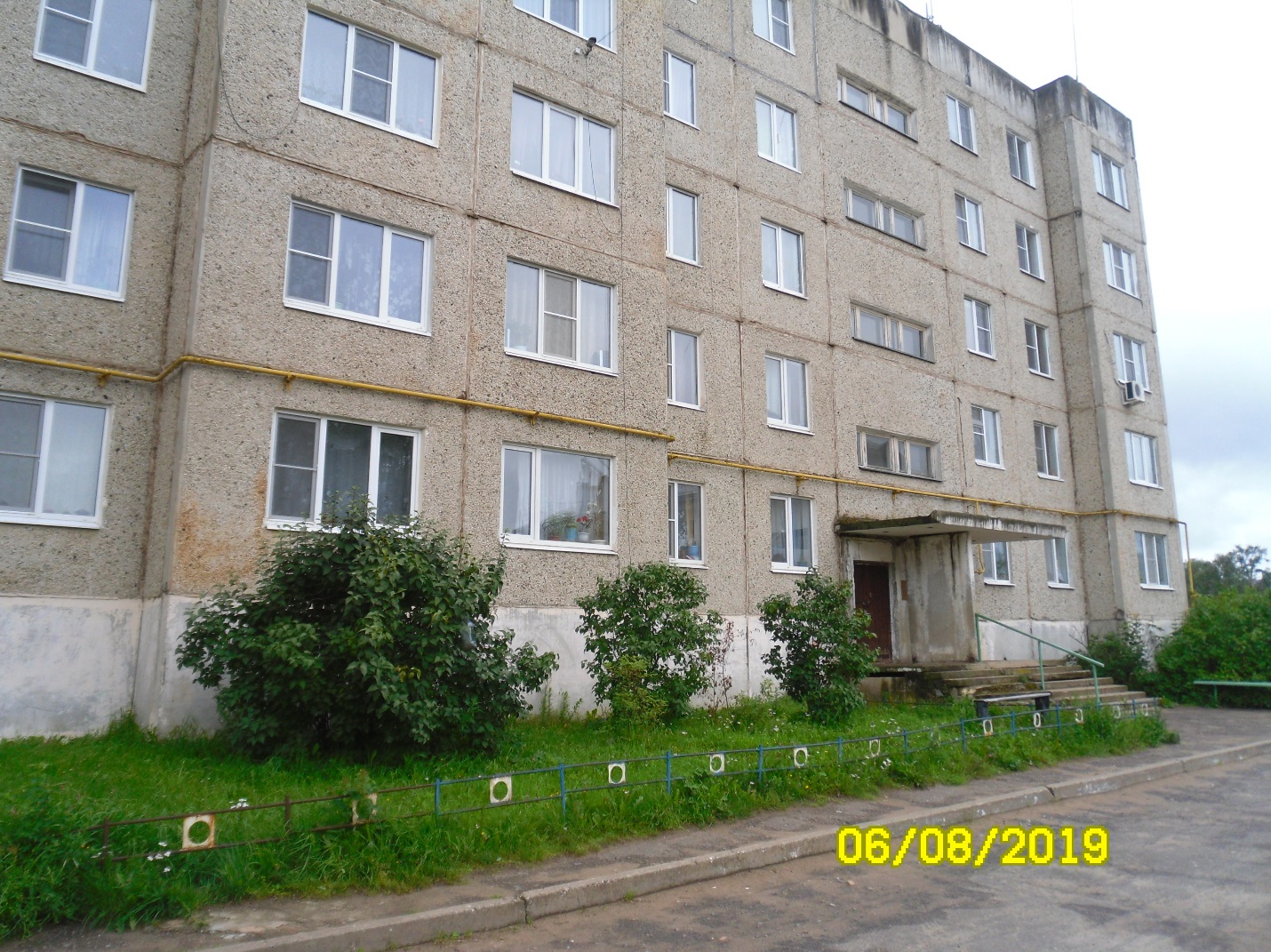 пос. Песочное, ул. 60 лет Октября, д. 11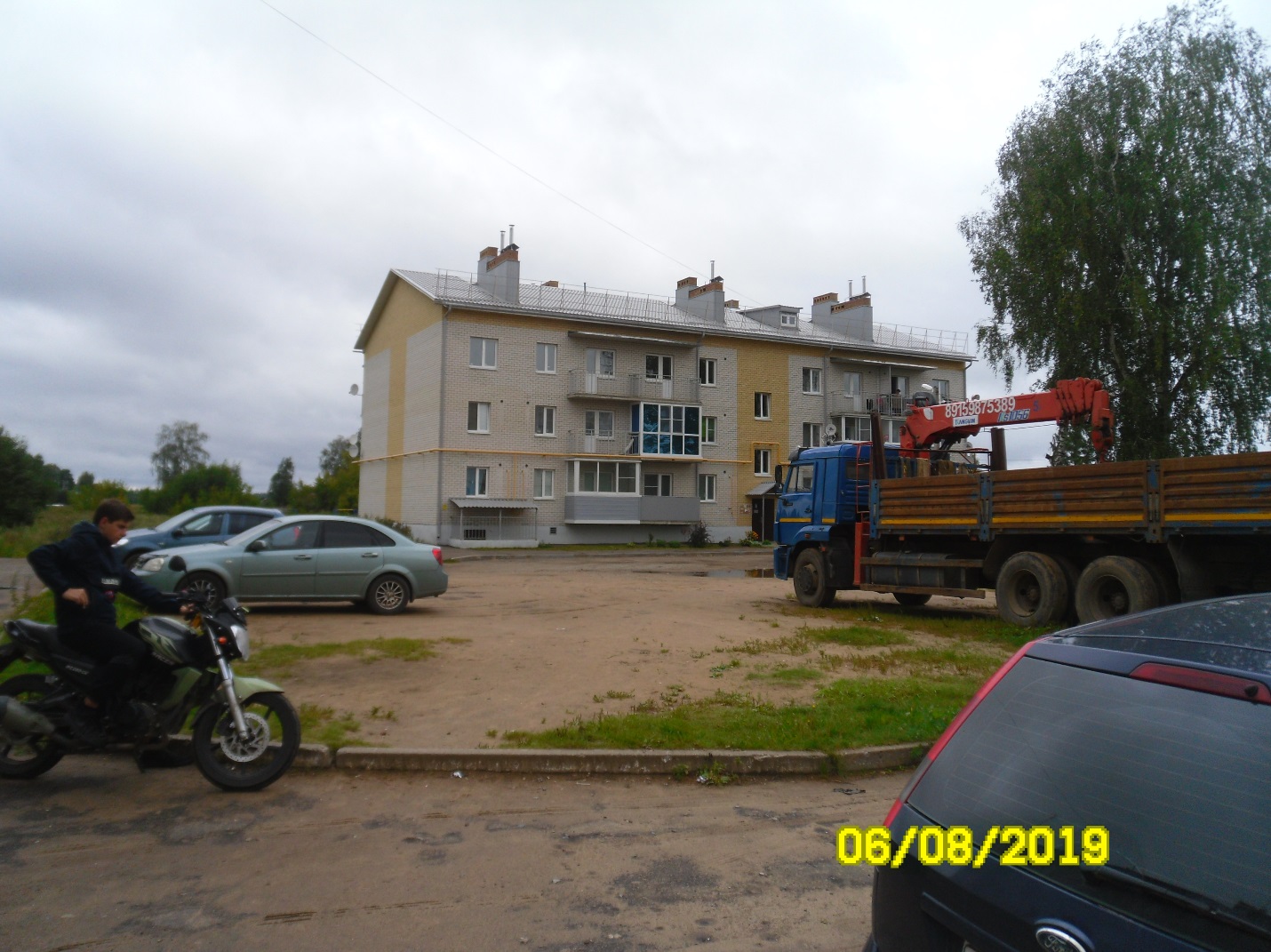 пос. Песочное, ул. 60 лет Октября, д. 12